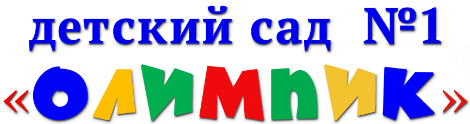 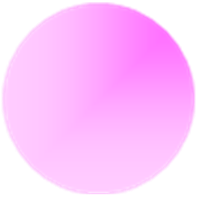 Методические рекомендации 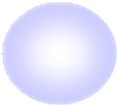  «Развитие мелкой моторики детей младшего дошкольного возраста». 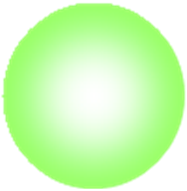                      Подготовила воспитатель группы №6 «Мишка» Т.С. ПрокофьеваУльяновск, 2022г.Мелкая моторика рук – это важно!«Ум ребёнка находится на кончиках его пальцев».(В.Сухомлинский)Выдающиеся педагоги прошлого века были уверены, что главными воспитателями ребенка в раннем детстве являются родители.На протяжении многих лет организация осуществляющая образовательную деятельность, существовала как бы отдельно от семьи, полностью принимая на себя трудности образования и речевого развития детей.Сейчас же шагая в ногу со временем, внедряя новые стандарты в работу дошкольного образования, мы педагоги организуем тесное сотрудничество с семьями воспитанников по всем вопросам воспитания и развития.В последнее время в дошкольных образовательных учреждениях наблюдается увеличение количества детей имеющих проблемы в речевом развитии. Чаще всего у таких детей значительно отстает от нормы и развитие мелкой моторики. Учеными доказано, что совершенствование мелкой мускулатуры руки влияет на речевое развитие и формирование мыслительных операций.Работая с детьми младшего возраста и наблюдая за ними, я выявила такую закономерность: у большинства современных детей мышцы пальцев рук слабые, большинство детей затрудняются в овладении таких навыков, как застегивание и расстегивание пуговиц, молний.В чем же причина? Много лет назад родителям, а также их детям, приходилось больше делать движения руками, перебирать крупу, стирать белье, вязать, вышивать и т. п. Даже обувь теперь родители покупают детям на липучках, чтобы не брать на себя труд учить ребенка застегивать ее, завязывать шнурки.Что такое мелкая моторика?Мелкая моторика – это точные общие и специальные движения пальцев рук. Она тесно связана с развитием произвольного внимания, глазо-двигательной координации, наглядно-действенного мышления и развитием речи.В дошкольном возрасте работа по развитию мелкой моторики и координации движений руки является важной частью развития детской речи, формирования навыков самообслуживания и подготовки к письму. От того, насколько ловко научится ребёнок управлять своими пальчиками, зависит его дальнейшее развитие. С развитием мелкой моторики развиваются память, внимание, словарный запас.Работы В.М.Бехтерева доказали влияние манипуляции рук на функции высшей нервной деятельности, развитие речи. Простые движения рук помогают убрать напряжение не только с самих рук, но и с губ, снимают умственную усталость. Они способны улучшить произношение многих звуков, а значит развивать речь.Известный исследователь детской речи М.М.Кольцова отмечала, что кисть руки нужно рассматривать как орган речи. Если движения пальцев рук соответствуют возрасту, то и речевое развитие находится в пределах нормы. Исследования М.М.Кольцовой доказали, что каждый палец руки имеет довольно обширное представительство в коре больших полушарий мозга. Развитие тонких движений пальцев рук предшествует появлению артикуляции слогов. Благодаря развитию пальцев в мозгу формируется проекция «схемы человеческого тела», а речевые проекции находятся в прямой зависимости от тренировки пальцев. Такую тренировку следует начинать с самого раннего детства.Работа по развитию движения рук должна проводиться регулярно, только тогда будет достигнут наибольший эффект от упражнений. Задания должны приносить ребёнку радость, не допускать скуки и переутомления.Наилучшее усвоение сложного материала детьми младшего дошкольного возраста происходит через игровой процесс. Игра в жизни дошкольника — это основной вид деятельности. Через игру он знакомится с окружающим миром, у него формируется психика, происходит становление личности и физическое развитие. Упражнения, связанные с улучшением мелкой моторики, часто построены на повторении небольших движений пальцами. Ребёнку быстро надоест выполнять такую работу, если не подать её в виде игры. Игровая деятельность повышает настроение, развивает воображение и фантазию, совместные игры с ровесниками пробуждают чувство коллективизма, а игры с участием родных объединяют семью. В детском саду упражнения по развитию мелкой моторики можно совмещать с разминкой занятия.Сперва необходимо провести диагностические обследования состояния мелкой моторики у детей с целью - выявить уровень развития мелкой моторики рук. Диагностику лучше проводить по следующим направлениям:- упражнение «Фонарики»,- сжимание и разжимание кулачков,- потирание кулачков,- сминание бумаги в кулаке.По результатам проведенных исследований, становится ясно, что с детьми нужно проводить углубленную работу в этом направлении, работая в контакте с родителями.Цель работы: развитие мелкой моторики у детей раннего возраста посредством дидактических игр и игрушек.Для решения этой цели были поставлены следующие задачи:1) Совершенствовать предметно-развивающую среду группы для развития мелкой моторики;2) Развивать мелкую моторику пальцев рук у детей раннего возраста посредством дидактических игр и игрушек;3) Развивать тактильную чувствительность рук детей.Простейшие пальчиковые игры, которые можно проводить в любом месте и в любое время значительно улучшают общие показатели на фоне ранней диагностики ребят, которые только начинают ходить в ДОУ.Пальчиковая игра «Солнышко».
                                                       Пальцы сжаты в кулачки.
Утром солнышко проснулось,   Вращают кулачками перед собой.
Сладко, сладко потянулось.       Вытягивают кулачки вверх.
Лучики свои раскрыло                Раскрывают кулачки, растопырив пальцы.
И всю землю озарило.                 Выполняют «фонарики».Пальчиковая гимнастика «Осенние листья»Пальчиковая игра «Зайка»Пальчиковая игра  «Снежок»Важное значение имеют игры с водой и песком. Для детей дошкольного возраста это не только увлекательное, но и познавательное событие. Для этого необходимо создать элементарные условия для сенсорного воспитания, так как совершенствование жизненно важных психических процессов, как ощущения, восприятия, являются первыми ступенями в познании окружающего мира, играет огромное значение в процессе умственного воспитания ребёнка в младшем дошкольном возрасте. И.М. Сеченов в своих работах указывал, что способность отличать один предмет от других приобретается человеком в раннем детском возрасте. Дети начинают познавать качества материалов, через их чувственное различие, и в этом им окажут большую помощь «Игры с песком и водой».Можно использовать следующие виды упражнений и тренировок на развитие мелкой моторики у детей:- Использование прищепок.Прищепки – прекрасный способ тренировать щипковый захват у детей.- Шнуровка. Шнуровка – это продергивание шнурка в отверстия.- Игра с пазлами.Пазлы – это картинка, головоломка, которую надо составить из отдельных кусков.- Вдавливание деталей в пластилин.Полезно вдавливать различные мелкие детали в слой пластилина для развития силы рук.- Сортировка круп.Детям предлагаются перемешанные в одной коробке крупы, и малыш раскладывает их по другим коробочкам, руководствуясь определенным принципом (по размеру, цвету, форме). Необходимо следить, чтобы ребенок брал по одной штучке, захватывая ее щепотью или двумя пальцами.- Функциональные застежки.Расстегивание пуговиц, кнопок, молний и крючков, навыки очень полезны для развития навыков самообслуживания. Такую работу можно проводить как в ситуациях обучения самообслуживанию, когда малыша учат раздеваться и одеваться, так и в игре, используя специальные дидактические игрушки.Также отмечено, что привлечение родителей приносит более ощутимый и заметный результат. Поскольку развивать мелкую моторику рук можно не только в специально организованных условиях и на занятиях, с конкретными развивающими пособиями, но и в быту. Стоит помнить, когда работа совершается вместе и в игровой форме, то любые вершины даются быстрее и проще. Так же не лишним будет напомнить: чем раньше будет начата работа по развитию мелкой моторики, тем раньше она начнет приносить свои плоды, тем проще ребенку будет расти, развиваться и овладевать новыми умениями.ВыводМелкая моторика рук взаимодействует с такими высшими свойствами сознания, как внимание, мышление. Разнообразные действия руками, пальчиковые игры стимулируют процесс речевого и умственного развития ребенка, так как развитие руки находится в тесной связи с развитием речи и мышления ребенка. Во второй младшей группе особенно важно гармонично развивать кисти рук и пальцы, т.к. именно в этот период стимулируется зрительное и слуховое восприятие, внимание, память, связную речь и словарный запас.ЗаключениеБольшинство современных детей начинают позже говорить, их речь малопонятна, примитивна, состоит из отдельных звуков, что не соответствует возрастной норме. Родители уделяют мало времени своему ребёнку, мало разговаривают с ним. Отсюда может происходить задержка речевого развития. Поэтому на этапе знакомства ребенка с садиком (возраст 2-3 года) необходимо начинать работать с детишками. Детям очень нравится играть с пальчиками, заучивать небольшие стишки. Всё это даёт положительные результаты. Таким образом, целенаправленная, систематическая и планомерная работа по развитию мелкой моторики рук у детей младшего возраста способствует развитию речи детей, а самое главное – способствует сохранению физического и психического здоровья ребенка.Хочется отметить, что большое значение имеет работа по включению родителей в совместную деятельность. Именно пробуждение желания продолжать работать дома со своим ребенком у родителей и их активное участие в образовательном процессе необходимо для успешного развития ребёнка.Список литературы:Афанасьева И.П. «Маленькими шагами в большой мир знаний. Первая младшая группа: Учебно-методическое пособие».Афонькина Ю.А., Омельченко Е.М. «Организация деятельности Центра игровой поддержки ребенка раннего возраста. Конспекты игровых дней».Галкина Г.Г, Дубинина Т.И. Пальцы помогают говорить. Коррекционные занятия по развитию мелкой моторики у детей / Г.Г. Галкина, Т.И. Дубинина. Губанова Н.Ф.  Развитие игровой деятельности. Система работы во второй младшей группе детского сада. Медов В.М. «Упражнения для развития мелкой моторики. Пуговки и пальчики».Савина Л.П. Пальчиковая гимнастика для развития речи дошкольников: Пособие для родителей и педагогов / Л.П. Савина. Интернет ресурсы:Ульева Е.А. «Творческие задания: времена года».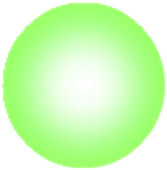 Раз, два, три, четыре, пять, Загибают пальчики с большогоБудем листья собиратьСжимают и разжимают кулачкиЛистья березы,Загибают пальчики, начиная сЛистья рябины, большогоЛистики тополя,Листья осины,Листики дуба мы соберем,Маме осенний букет отнесем.Хлопают в ладоши.Зайка серенький сидит,Руки сжаты в кулакиИ ушами шевелит.Разгибают и сгибают пальцыЗайке холодно сидеть,Растирают пальцы и кисти рук.Надо лапочки погреть.Раз, два, три, четыре,загибать пальчикиМы с тобой снежок слепилилепить, меняя положение ладонейКруглый, крепкий, очень гладкий.показывают круг, гладят ладони И совсем, совсем не сладкий.Раз – подбросим,подбросить", посмотреть вверхДва – поймаем.(" ловят", приседаютТри – уронимвстают, "роняют"И … сломаем!топают